Муниципальное бюджетное дошкольное образовательное учреждение Чановский детский сад №2Открытое занятие 
для детей I младшей группы
«На прогулку в зоопарк»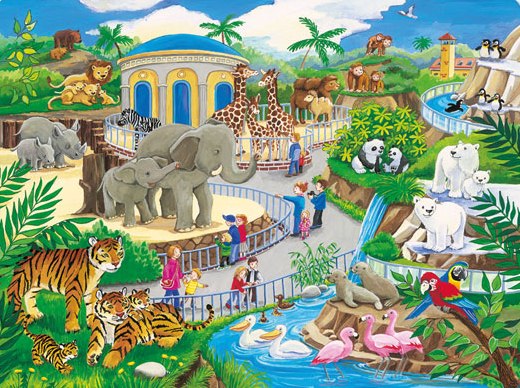 Воспитатель: Непостаева Н.А.Интеграция образовательных областей: познавательное развитие, социально-коммуникативное развитие, художественно-эстетическое развитие, музыка.Цель: формировать интерес к познавательному развитию через игру.
Задачи: Образовательные:закрепить знания цвета (красный, желтый, зеленый, синий);закрепить понятие один-много;закрепить и уточнить знания и представления детей о диких животных (еж, обезьяна, слон).Развивающие:активизировать словарь детей: побуждать детей отвечать на вопросы воспитателя;развивать мелкую моторику;развивать внимание, самостоятельность.Воспитательные:воспитывать любознательность, познавательный интерес, эмоционально-положительное отношение к персонажам.Пособия и материалы: мягкие игрушки: два слона, обезьянка, бананы из материала по количеству детей, ежи,Ход деятельности-Ребята, сегодня к нам на занятия пришли гости, давайте с ними поздороваемся. (Дети приветствуют гостей).  -Послушайте ребята, кажется, кто-то стучится в наше окно. Наверно это ещё один гость. (Достать спрятанного воробья за окошком).  -Кто это? (воробей) -Как говорит воробей? (чик-чирик) -Какой воробушек, большой или маленький? (маленький)  - Ребята, воробей, оказывается, совсем недавно вернулся из зоопарка. А вы знаете, что такое зоопарк? (Помочь детям наводящими вопросами дать определение к слову зоопарк)  Зоопарк – это место, где живёт очень много разных животных, где гости могут за ними наблюдать, покормить, узнать о них много интересного.  -Ребята, а вы хотите побывать в зоопарке?  -А на чём же мы туда отправимся? (Дети называют виды транспорта) -А я предлагаю полететь в зоопарк на воздушном шарике! (Сюрпризный момент: внести в группу большой воздушный шар).  -Какого цвета шар? (красный) (Под музыку Петряшевой «Шарики воздушные» дети встают за воспитателем, в руках у воспитателя воздушный шар)   -Мы летим сегодня в парк   В наш веселый зоопарк!  - Мы весенним теплым днемВ зоопарк гулять идем.Посмотреть хотим скорейМы на всяческих зверей…Воспитатель: Нас должен встречать… отгадайте, кто? Я загадаю вам загадку и если вы отгадаете правильно, то узнаете кто нас встречает.На спине иголки,Длинные и колкие.А свернётся он в клубок-Нет ни головы, ни ног.А вот и он! (воспитатель показывает детям игрушку – ежа, дети его трогают, здороваются с ним)Воспитатель: – Ёжик, а почему ты такой грустный?Ёж: я шел к вам в гости со своими друзьями, а они по дороге потерялись.Воспитатель: Ребята, поможем ёжику найти его друзей?Ответы детей.Воспитатель: Ребята, вы знаете, где в лесу могут спрятаться ежики?Дети: Под кустом, под грибком, под елочкой, в травке.Воспитатель: Правильно, ежики могут спрятаться под кустиком, под деревом, под грибочком, под елочкой, в травке. Давайте их найдем.Дети ищут по группе ежей, расставленных по группе в разных местах около изображений ёлки, дерева, кустика и, найдя их, приносят воспитателю.Воспитатель: Ребята, посмотрите, а у ежат колючек нет! Ежик, а где же колючки у твоих друзей?Еж. Они их дома забыли.Воспитатель: Поможем ежатам вернуть иголочки на спину? Но для этого нужно найти домик такого же цвета, как и наши маленькие ежики. Посмотрите на столы - там стоят домики разных цветов - это домики наших ежат. Ребята, посмотрите какого цвета у вас ежик? (Ответы детей). Вам надо найти домик такого же цвета. (Воспитатель выясняет, какого цвета у ребят ежики, и предлагает каждому найти домик такого же цвета.)Посмотрите, в каждом домике лежат потерянные иголки, давайте их прикрепим к каждому из ежат.Дети прикрепляют прищепки-колючки ежикам, воспитатель уточняет цвет ёжика и прищепки, проверяет правильность выполнения задания.Воспитатель: Молодцы, ребята! Справились с заданием. Ёжик, а тебе понравилось?Ёж: Да!  Заключительная часть (рефлексивный этап)Вот и вечер наступает,Зоопарк наш засыпает,Засыпает до утра,Нам уже домой пора.